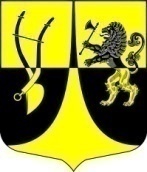 АдминистрацияМуниципального образования«Пустомержское сельское поселение»Кингисеппского муниципального района Ленинградской областиРАСПОРЯЖЕНИЕ21.11.2018г. № 99-р«О передаче муниципальногоимущества в оперативное управление»	На основании областного закона от 28 апреля 2007 года № 75-оз « Об утверждении перечней имущества, передаваемого от МО «Кингисеппский муниципальный район» Ленинградской области в муниципальную собственность МО «Пустомержское сельское поселение» МО «Кингисеппский муниципальный район» Ленинградской области, и в соответствии со ст.209 Гражданского кодекса Российской Федерации и ст.13 «Порядка управления и распределения муниципальным имуществом МО «Пустомержское сельское поселение» Кингисеппского муниципального района Ленинградской области от 13.06.2012 года № 15:1. Изъять из хозяйственного ведения администрации МО «Пустомержское сельское поселение» имущество, согласно приложению №№ 1,2,3;2. Администрации МО «Пустомержское сельское поселение»  передать имущество по актам приема-передачи и снять с баланса имущество, указанное в приложениях №№ 1,2,3 настоящего распоряжения по состоянию на 01.11.2018 года.3.Исключить имущество  из разделов № 1,3,4  реестров муниципального имущества4.Считать утратившим силу распоряжение № 81-р от 03.09.2018 года.5.Контроль за исполнением данного распоряжения оставляю за собой.  Глава администрации МО «Пустомержское сельское поселение»				Иванова Л.И.Исп. Петрова И.Г. тел. 64-294             ПРИНЯЛ                                                                                                                  ПЕРЕДАЛ    Директор МКУК	                                      Глава администрации МО «Пустомержское «Пустомержский КДЦ «Импульс»	                                                  сельское поселение» Кингисеппского________________Е.А.Трыбуш	                                            муниципального района Ленинградской«_________»_____________2018г.	                                                                                                    области                                                                                                                                         ________________Л.И.Иванова                                                                                                                                     «_________»_____________2018г.АКТприема-передачи муниципального  имущества в оперативное управление от муниципального образования «Пустомержское сельское поселение» Кингисеппского муниципального района Ленинградской области по состоянию на 01.11.2018 года.  В соответствии с областным законом от 28 апреля 2007 года № 75-оз « Об утверждении перечней имущества, передаваемого от МО «Кингисеппский муниципальный район» Ленинградской области в муниципальную собственность МО «Пустомержское сельское поселение» МО «Кингисеппский муниципальный район» Ленинградской области,  распоряжением №  99-р    от  21.11.2018 года     « О передаче муниципального имущества в оперативное управление» в лице главы администрации Ивановой Л.И., действующей на основании Устава, именуемая в дальнейшем «Передающая сторона», передает имущество муниципальному казенному учреждению культуры «Пустомержский культурно-досуговый центр «Импульс», в лице директора Трыбуш Е.А., действующей на основании Устава, именуемое в дальнейшем «Принимаемая сторона».Муниципальное казенное учреждение культуры «Пустомержский культурно-досуговый центр «Импульс»  принимает в оперативное управление имущество, числящееся по состоянию на 01.11.2018 года ( последняя отчетная дата) на балансе (учете) муниципальное образование «Пустомержское сельское поселение» согласно прилагаемому бухгалтерскому балансу исполнения бюджета, в том числе муниципальное недвижимое имущество в количестве 2 единиц, общей балансовой стоимостью 2660511,00 рублей, общей остаточной стоимостью 575759,03 рублей по форме согласно приложениям № 2, №3 к настоящему акту приема-передачи; и муниципальное движимое имущество в количестве 79 единиц, общей балансовой стоимостью 2048896,10 рублей, общей остаточной стоимостью 186495,43 рублей по форме согласно приложению № 1 к настоящему акту приема передачи.Имущество осмотрено сторонами, не имеет явных недостатков и пригодно для использования.Настоящий акт составлен в двух экземплярах, имеющих одинаковую юридическую силу, по одному для каждой из сторон.Глава администрации:                          _________________    ______________________________________________________           (ф.и.о.)	(подпись)   (дата)Начальник сектора учета:                    _________________    ______________________________________________________                   (ф.и.о.)	(подпись)   (дата)                                                                                                                      Приложение № 1                                                                                                                       к распоряжению главы администрации                                                                                                                      МО «Пустомержское сельское поселение»                                                                                                                      №  99-р  от 21.11.2018г.                                                                     ПЕРЕЧЕНЬДвижимого имущества (передаточные устройства), числящиеся на балансе муниципального образования «Пустомержское сельское поселение» по состоянию на 01.11.2018 года и передаваемого в оперативное управление муниципальному казенному учреждению культуры «Пустомержский культурно-досуговый центр «Импульс»                                                                                                                      Приложение № 2                                                                                                                       к распоряжению главы администрации                                                                                                                      МО «Пустомержское сельское поселение»                                                                                                                      №  99-р  от 21.11.2018г.ПЕРЕЧЕНЬНедвижимого имущества (здания, земельные участки), числящиеся на балансе муниципального образования «Пустомержское сельское поселение» по состоянию на 01.11.2018 года и передаваемого в оперативное управление муниципальному казенному учреждению культуры «Пустомержский культурно-досуговый центр «Импульс»                                                                                                                      Приложение № 3                                                                                                                      к распоряжению главы администрации                                                                                                                      МО «Пустомержское сельское поселение»                                                                                                                      №  99-р  от 21.11.2018г.ПЕРЕЧЕНЬНедвижимого имущества (здания, земельные участки), числящиеся на балансе муниципального образования «Пустомержское сельское поселение» (казна)по состоянию на 01.11.2018 года и передаваемого в оперативное управление муниципальному казенному учреждению культуры «Пустомержский культурно-досуговый центр «Импульс»№п/пИнв.№Наименование объектаКоличествоБалансовая стоимость11101040068Телевизор SONY-В212М7118140,0021101040070DVD-Караоке SAMSUNG К-13016151,0031101040072Факс Panasonic КТ93216477,0041101040073Копировальный аппарат Canon-10817800,0051101040120Персональный компьютер116420,0061101040121Лазерный принтер13400,0071101040143Усилитель мощности Behringer115600,0081101040281Видеокамера16933,0091101040285Пианино Тверца14338,00101101040288Акустическая система17404,0011110104484Швейная машина Brother15690,00121101040515Радиомикрофон LEM L30018760.00131101040534Фотоаппарат SONY W 13017797.00141101040720Музыкальный центр Philips16999.00151101040755Проектор Acer P1272114000.00161101040513Big Dipper K-1000-лазер130000,00171101040543Акустическая система ClarkAudi215134900.00181101040553Переносной компьютер Aser141600.00191101341010Музыкальный центр LG125000.00201101341011Ноутбук Acer130000.00211101040746Аккордеон HOHNER157459.00221101040747Акустическая гитара SIGMA115100.00231101040754Лазерное МФУ144000,00241101340777-1101340778Колонка Amerikan Audi249282.00251101340779Микшерный пульт YAMAHA127500.00261101340780-1101340781Микрофон SHURE213380.00271101340782Вокальная радиосистема (микрофон) Ross 20319221.00281101340880МФУ BROTHER151217880.00291101340881Монитор ЖК Philips203V18590.00301101340882Системный блок ADM133530.00311101040725Узел учета тепловой энергии192076,58321101060088Шкаф вишня13967,00331101060118Стол компьютерный15284,00341101060275Шкаф офисный15000,00351101060279Киноэкран16352,00361101060505Световой прибор Z-5015040.00371101060506Световой прибор D-2614280.00381101060514Стойка микрофонная с держателем13160,00391101060562-1101060563Диван офисный РОМЕО 3-х мест.221460,00401101060565-1101060567Диван офисный РОМЕО 2-х мест.328290,00411101060568Кресло Мартин15085,00421101060569Холодильник VESTEL110600.00431101060571Костюм Снегурочки115000.00441101060572Костюм Деда Мороза115000,00451101360787Стеллаж орех13450,00461101361125Ель искусственная117553,00471101060297Одежда сцены187963,00481101360896Спортивно-игровой городок1299500,00491101060737Стол для н/тенниса складной113200,00501101360783Часы шахматные13300,00511101360785Мишень для дартс13990,00521101360785Тренажер Беговая дорожка118427,00531101360786Тренажер Стэпер поворотный15400,00541101341127Системный блок136000,00551101341126Системный блок136000,00561101341116Фотоаппарат зеркальный Canon140000.00571101040704Персональный компьютер121200,00581101040086Музыкальный центр LG14850.00591101040089DVD Samsung V710015150.00601101040090Телевизор Samsung16850.00611101040102Копировальный аппарат Сanon 10818000.00621101040122Лазерный принтер13400,00631101040124Персональный компьютер115410,00641101040482Фотоаппрат цифровой Sony15295.00651101040705Проектор Viewsonic 124950.00661101040706Экран DRAPER14750.00671101360789Стеллаж бук14350,00681101360790Шкаф книжный 2х дверный14860,00691101360791Шкаф книжный однодверный13700,00701101361123Шкаф книжный 2х дверный15020,00711101060044Печь «Буллерьян»114430,00721101060313Палас14540,00731101060314Шкаф полуоткрытый13728,00741101060486-1101060487Стол компьютерный210200,00751101060570Стол компьютерный13870,00761101060770-1101060783Стеллаж библиотечный 1 сторон.1444940,00771101060784-1101060791Стеллаж библиотечный 2 сторон.845040,0078110108020779Стол письменный14550,00791101060485Тент 3*4*2,5 UM50214000,00Библиотечный фонд457084,52ИТОГО:2048896,10Остаточная стоимость186495,43№п/пИнв.№Наименование объектаКоличествоБалансовая стоимость,руб.1Инв.№1101020177Кадастр.№47:20:1001006:53Здание Дома Культуры д.Большая Пустомержа ул.Оболенского д.1312578810,00ИТОГО:2578810,00Остаточная стоимость502682,50№п/пИнв.№Наименование объектаКоличествоБалансовая стоимость,руб.11Кад.номер.- 47270000271350006Здание Фельдшерско-акушерского пункта в п. Ивановское, ул. Лесная д.26181701,00ИТОГО:81701,00Остаточная стоимость73076,53